							                                11.08.2020  259-01-03-356                                                                                           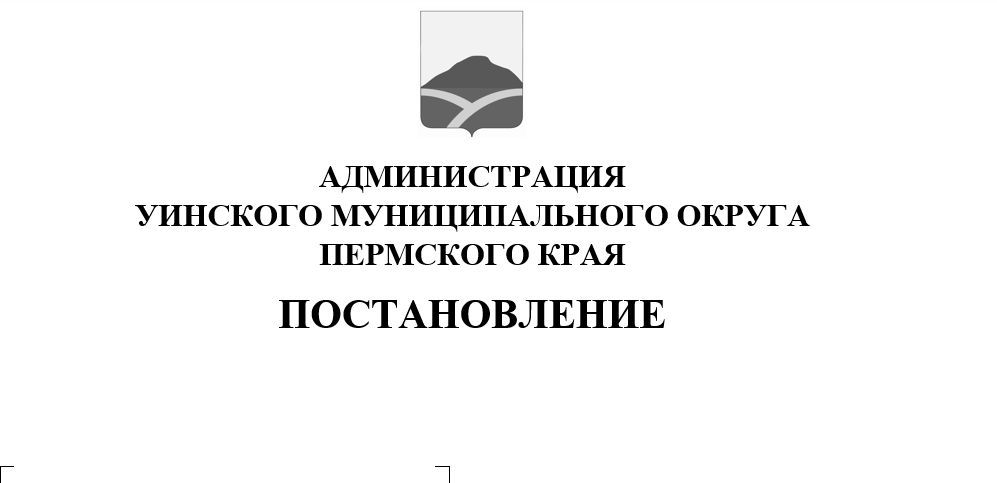 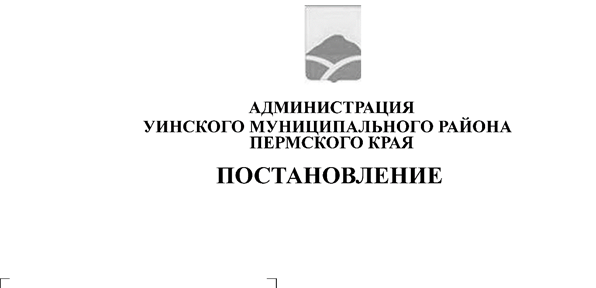  В соответствии с ч. 4 ст. 12 Федерального закона от 25.12.2008 № 273-ФЗ «О противодействии коррупции», Указа Губернатора Пермского края                       от  28.02.2019 № 26  «Об отдельных вопросах в сфере противодействия коррупции в отношении лиц, замещающих должности главы местной администрации по контракту, муниципальной должности Пермского края, внесении изменений в отдельные указы губернатора Пермского края в сфере профилактики коррупции и о признании утратившими силу отдельных указов губернатора Пермского края» и руководствуясь п. 6 ст. 25 Устава Уинского муниципального округа Пермского края, администрация Уинского муниципального округа Пермского краяПОСТАНОВЛЯЕТ:1. Утвердить Положение о предоставлении главой муниципального округа – главой администрации Уинского муниципального округа Пермского края сведений о доходах, расходах,  об имуществе и обязательствах имущественного характера, согласно приложению 1.	2. Считать утратившим силу постановление администрации Уинского муниципального района Пермского края от 25.04.2013 № 216-01-01-03 «Об утверждении Положения о  предоставлении главой Уинского муниципального района сведений о доходах, об имуществе и обязательствах имущественного характера»	3. Постановление вступает в силу со дня обнародования и подлежит размещению на сайте Уинского муниципального  округа в сети «Интернет».	4. Контроль над исполнением данного постановления возложить на руководителя аппарата администрации Уинского муниципального округа Курбатову Г.В.Глава муниципального округа- глава администрации Уинскогомуниципального округа                                                                  А.Н.ЗелёнкинПОЛОЖЕНИЕо предоставлении главой муниципального округа- главой администрации Уинского муниципального округа сведений о доходах, расходах, об имуществе и обязательствах имущественного характера1. Настоящим Положением (далее – Положение) определяется Порядок предоставления главой муниципального округа – главой администрации Уинского муниципального округа Пермского края (далее – глава муниципального округа), сведений о полученных им доходах, расходах, об имуществе, принадлежащем ему на праве собственности, и об обязательствах имущественного характера, а также сведений о доходах, расходах, об имуществе, принадлежащем на праве собственности, и об их обязательствах имущественного характера супруги (супруга) и несовершеннолетних детей, (далее - сведения о доходах, расходах, об имуществе и обязательствах имущественного характера).2. Сведения о доходах, расходах, об имуществе и обязательствах имущественного характера представляются главой муниципального округа по утвержденным формам справок в соответствиис Указом Президента РФ от 23 июня 2014 года № 460, подготовленных с использованием программного обеспечения «Справки БК»,  ежегодно, не позднее 30 апреля года, следующего за отчетным.3. Глава муниципального округа  представляет ежегодно:а) сведения о своих доходах, полученных за отчетный период (с 1 января по 31 декабря) от всех источников (включая денежное вознаграждение, пенсии, пособия, иные выплаты), а также сведения о расходах, об имуществе, принадлежащем ему на праве собственности, и о своих обязательствах имущественного характера по состоянию на конец отчетного периода;б) сведения о доходах супруги (супруга) и несовершеннолетних детей, полученных за отчетный период (с 1 января по 31 декабря) от всех источников (включая заработную плату, пенсии, пособия, иные выплаты), а также сведения о расходах,  об имуществе, принадлежащем им на праве собственности, и об их обязательствах имущественного характера по состоянию на конец отчетного периода.4. Сведения о доходах, расходах, об имуществе и обязательствах имущественного характера представляются в орган Пермского края по профилактике коррупционных и иных правонарушений.5. Глава муниципального округа представляет сведения о доходах, расходах, об имуществе и обязательствах имущественного характера в двух экземплярах, один из которых с отметкой уполномоченного должностного лица органа Пермского края по профилактике коррупционных и иных правонарушений представляется в администрацию Уинского муниципального округа Пермского края, на которую возложена обязанность по размещению данных сведений в информационно-телекоммуникационной сети «Интернет», для опубликования и хранения, в срок не превышающий 5 рабочих дней со дня окончания срока, установленного пунктом 2 Положения.6. В случае если глава муниципального округа обнаружил, что в представленных им сведениях о доходах, расходах, об имуществе и обязательствах имущественного характера не отражены или не полностью отражены какие-либо сведения либо имеются ошибки, он вправе представить уточненные сведения в порядке, установленном настоящим Положением.Глава муниципального округа может представить уточненные сведения не позднее чем через три месяца после окончания срока, указанного в пункте 2 настоящего Положения.7. Проверка достоверности и полноты сведений о доходах, расходах, об имуществе и обязательствах имущественного характера, представленных в соответствии с настоящим Положением главой муниципального округа, осуществляется в соответствии с законодательством Российской Федерации.8. Сведения о доходах, расходах, об имуществе и обязательствах имущественного характера, представляемые главой муниципального округа в соответствии с настоящим Положением, являются сведениями конфиденциального характера, если федеральным законом они не отнесены к сведениям, составляющим государственную тайну.Эти сведения могут представляться в государственные органы или должностным лицам, в компетенцию которых входит проверка указанных сведений и принятие решений по ее результатам, а также иным должностным лицам в случаях, предусмотренных федеральными законами.9. Сведения о доходах, расходах, об имуществе и обязательствах имущественного характера главы муниципального округа, его супруги (супруга) и несовершеннолетних детей размещаются на официальном сайте Уинского муниципального округа Пермского края в 14-дневный срок со дня истечения срока, указанного в пункте 2 настоящего положения, а также представляются общероссийским и краевым средствам массовой информации для опубликования по их запросам в соответствии с порядком размещения сведений о доходах, расходах, об имуществе и обязательствах имущественного характера лиц, замещающих государственные должности Российской Федерации, федеральных государственных служащих и членов их семей на официальных сайтах федеральных государственных органов и государственных органов субъектов Российской Федерации и предоставления этих сведений общероссийским средствам массовой информации для опубликования, утвержденным Указом Президента Российской Федерации от 18 мая . № 561.10. Муниципальные служащие, в должностные обязанности которых входит работа со сведениями о доходах, расходах, об имуществе и обязательствах имущественного характера главы муниципального округа, виновные в их разглашении или использовании в целях, не предусмотренных законодательством Российской Федерации, несут ответственность в соответствии с законодательством РФ.11. В случае непредставления или представления заведомо ложных сведений о доходах, расходах,  об имуществе и обязательствах имущественного характера глава муниципального округа несет ответственность в соответствии с законодательством Российской Федерации.Приложение 1к постановлению администрации Уинского муниципального округа           11.08.2020 259-01-03-356